Департамент социального развития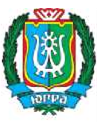 Ханты-Мансийского автономного округа - Югры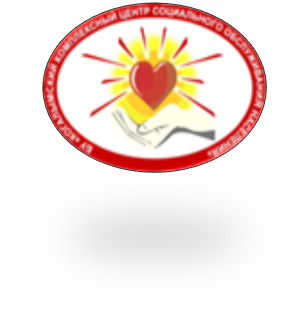 БЮДЖЕТНОЕ УЧРЕЖДЕНИЕХАНТЫ-МАНСИЙСКОГО АВТОНОМНОГО ОКРУГА – ЮГРЫ«КОГАЛЫМСКИЙ КОМПЛЕКСНЫЙ ЦЕНТРСОЦИАЛЬНОГО ОБСЛУЖИВАНИЯ НАСЕЛЕНИЯ»Публичный отчето развитии добровольчества (волонтерства)в 2021 годуКоординаторы развития добровольчества (волонтерства) Андреева Анна ВикторовнаБирюкова Светлана АлександровнаКолтынюк Ирина ВладимировнаСемен Ольга СергеевнаКуратор движения «Серебряные волонтеры города Когалыма»Тиссен Татьяна Геннадьевна	2022 г.1. ВведениеБюджетное учреждение Ханты-Мансийского автономного округа – Югры «Когалымский комплексный центр социального обслуживания населения» (далее – учреждение) является единственным на территории города Когалыма государственным учреждением, которое ежегодно оказывает социальную помощь и поддержку около 2,5 тыс. граждан,  находящимся в трудной жизненной ситуации. Для этой цели в учреждении создано и функционирует 5 структурных подразделений, укомплектованных специалистами, которые имеют образование и квалификацию, соответствующие профессиональным стандартам. Методическое и информационное обеспечение их деятельности осуществляется отделением информационно-аналитической работы. Вместе с тем для повышения эффективности социального обслуживания несовершеннолетних и семей, людей старшего поколения, лиц с инвалидностью, иных категорий граждан, находящихся в трудной жизненной ситуации, необходимо внедрение новых технологий, форм и методов работы. Особенно это актуально в период пандемии, вызванной новой коронавирусной инфекцией COVID19, и требует, в свою очередь, привлечение дополнительных ресурсов, в том числе кадровых. В связи с этим основной целью деятельности в этом направлении в 2021 году являлось дальнейшее развитие механизма социального партнёрства учреждения с различными государственными и негосударственными структурами, волонтерскими организациями, влекущее за собой повышение качества социального обслуживания получателей социальных услуг. Достижению цели способствовало решение следующих задач:продолжить выявление потребности учреждения для поиска новых социальных партнёров, волонтеров;выявить возможных социальных партнёров, в том числе из числа волонтерских организаций, и варианты сотрудничества; обеспечить дальнейшее развитие серебряного волонтерства;расширить перечень категорий граждан и семей, охваченных волонтерской (добровольческой) помощью в соответствии с их потребностями;обеспечить адресный подход к оказанию социальной помощи и поддержки гражданам и семьям;активизировать деятельность по привлечению волонтеров к реализации мероприятий в рамках региональной программы «Старшее поколение» национального проекта «Демография»;сформировать информационную среду, необходимую для развития системы социального партнерства, волонтерства. 2. Основная частьВолонтерство - это бескорыстная деятельность «в чужом интересе». Значение волонтерства особенно возросло в условиях пандемии, что всегда происходит в подобных ситуациях, когда увеличивается многократно нуждаемость в дополнительных человеческих ресурсах, способных удовлетворить индивидуальные потребности получателей социальных услуг, которые не полностью могут, или не должны удовлетворяться оплачиваемым персоналом учреждения.Для привлечения к сотрудничеству волонтеров (добровольцев) в текущем году были проведены следующие мероприятия: ярмарка вакансий для добровольческого труда (вакансии размещены на сайте учреждения в разделе «Добровольчество и волонтерство»);круглый стол с гражданами пожилого возраста на тему «Приглашаем стать «серебряным» волонтером»;распространение листовки «Приглашаем к сотрудничеству» среди граждан пожилого возраста, находящихся на реабилитации в учреждении;размещение в аккаунте единой информационной системы «Добровольцы России» мероприятий для привлечения волонтеров;освещение деятельности волонтеров на официальном сайте БУ «Когалымский комплексный центр социального обслуживания населения», в группах учреждения социальных сетей «Одноклассники», «ВКонтакте», (ID701429), а так же на телеканале «Инфосервис».В течение 2021 года в рамках соглашений, совместных планов работы и реализуемых проектов учреждением привлечено в процесс социального обслуживания граждан и семей, без учета социальных партнеров, 67 добровольцев и волонтеров (в 2020 году - 66 чел.), в том числе 18 «серебряных» волонтеров. Все они включены в реестр добровольцев (волонтеров), осуществляющих деятельность в сфере социальной защиты и социального обслуживания. Наиболее активными участники взаимодействия являлись: клуб «Доброволец» МБУ «Молодежный комплексный центр «Феникс», группа «Волонтеры-лидеры» МАУ ДО «Дом детского творчества», «Совет молодых педагогов города Когалыма», АНО ЦДР «Навигатор добра», волонтеры ОО «Когалымская Федерация инвалидного спорта». В течение 2021 года волонтеры организовывали и принимали участие в мероприятиях различной направленности:участвовали в акциях, имеющих гражданско-патриотическую направленность и социальную значимость: акция «Посылка солдату», акция «Бессмертный полк», онлайн-поздравление с 23 февраля и 8 марта, акция «Фронтовая бригада» (организовали театральные музыкальные поздравления ветеранов Великой Отечественной войны с Днем Победы во дворах, под окнами жилого дома по месту жительства ветеранов ВОВ), акция «Собери ребенка в школу», акция «Международный день инвалидов» (изготовили подарки-сувениры для детей-инвалидов), акция «Маленькие радости для врачей» (врачам города Когалыма в период напряженной работы в условиях пандемии передали сладости), акция «Неделя добра в Югре» (провели мастер-классы для несовершеннолетних и граждан пожилого возраста, отправили открытки с добрыми пожеланиями одиноким гражданам г. Лангепаса, собрали и отправили посылки для пожилых одиноко проживающих граждан г. Радужный), акция взаимопомощи «#МыВместе»;участвовали в реализации архивного проекта «Герои газетных статей»;проводили досуговые и развлекательные мероприятия для получателей социальных услуг учреждения: «Старый добрый новый год», «Во славу Отечества», «О, женщины, вам имя совершенство!», «Великая война - великая Победа!», «Золото прожитых лет» и другие.Актуальность волонтерства не только среди молодежи, но и среди граждан старшего поколения с каждым годом все больше возрастает. Под руководством куратора из числа работников комплексного центра набирает силу движение «Серебряные волонтеры города Когалыма». Радует тот факт, что количество геронтоволонтеров, как и их активность, несмотря на пандемию, в текущем году не уменьшились. Весь год серебряные волонтеры активно осуществляли свою деятельность, продолжая делиться со своими подопечными житейским опытом, сердечной теплотой, проявляя заботу о тех, кто в ней особенно нуждается. Помощь, которую оказывают серебряные волонтеры, бесценна, она способствует позитивному изменению жизни как взрослого населения, так и несовершеннолетних. На счету серебряных волонтеров такие мероприятия, как: организация и участие в праздничных концертах (вокальная группа «Жемчужинка»);организация и проведение творческих мастер-классов для граждан пожилого возраста и инвалидов в режиме онлайн;оказание социально-бытовой помощи на дому одиноко проживающим пожилым гражданам (уборка квартиры, покупка продуктов и т.п.); оказание посредством телефонной связи психологической помощи и поддержки маломобильным гражданам в рамках технологии «Алло, волонтер!», а также выявление в процессе общения волнующих пожилых людей вопросов, предложение полезной информации, касающейся личной безопасности граждан, организации их досуга.Одно из важных направлений деятельности серебряного движения - межпоколентическое общение. Быть своего рода наставником для детей и подростков –  это гармоничное занятие для гражданина старшего возраста. В процессе бесед, творческих занятий, мастер-классов, кулинарных занятий серебряные волонтеры не только передавали молодому поколению свой уникальный опыт, но и реализовывали свой творческий потенциал. Организации планомерной и систематизированной деятельности волонтеров по данному направлению способствовала реализация разработанного куратором движения проекта «По зову сердца», ставшего обладателем гранта в размере ста тысяч рублей на Всероссийском конкурсе «Молоды душой». Проект направлен на повышение уровня социальной адаптации несовершеннолетних, находящихся в социально опасном положении или иной трудной жизненной ситуации, посредством организации и проведения творческих и кулинарных мероприятий. В 2021 году в рамках проекта проведено 12 занятий, в которых приняло участие 82 несовершеннолетних, находящихся на социальном обслуживании в учреждении. В связи с неблагоприятной эпидемиологической обстановкой мероприятия проводились как офлайн, так и онлайн.Об эффективности проекта свидетельствует повышение творческой и личностной активности детей и подростков (8 несовершеннолетних приняли участие в творческих конкурсах и акциях, 7 несовершеннолетних стали постоянными участниками клубов «Творческий диалог поколений» и «В пирожковой у серебряных волонтеров» и т.д.); творческая самореализация волонтеров через социально значимую деятельность, повышение самооценки.  Деятельность по реализации проекта «По зову сердца» освещена на ХХV межрегиональных научных социальных чтениях «Национальный проект «Демография»: от цели к решениям» (г. Сургут), в эфире местной телекампании ООО «Медиа-холдинг «Западная Сибирь» (телеканал «Инфосервис+»), на сайте «Национальные проекты Россия Югра 2024», на канале «Серебряные волонтеры города Когалыма» видеохостинга «YouTube».Серебряные волонтеры приняли участие во Всероссийском чемпионате по компьютерному многоборью среди пенсионеров (заняли 5 и 6 места на региональном уровне), в онлайн конкурсе #зимаблизко, в городском фестивале самодеятельного творчества «Не стареют душой ветераны».За свой благородный труд в 2021 году серебряные волонтеры удостоены наград Губернатора Ханы-Мансийского автономного округа – Югры (2 волонтерам вручена благодарность), Ресурсного центра по развитию добровольчества (волонтерства) в сфере социальной защиты и социального обслуживания (г. Сургут) (7 волонтеров и куратор награждены благодарственными письмами), АНО «Центр развития добровольчества (волонтерства) в городе Когалыме «Навигатор добра» (15 волонтеров награждены благодарственными письмами), БУ «Когалымский комплексный центр социального обслуживания населения» (14 волонтеров награждены благодарственными письмами).Волонтеры из числа молодежи и работающих граждан, сотрудничающие с учреждением по проведению социальных мероприятий и оказанию социальных услуг, награждены Ресурсным центром по развитию добровольчества (волонтерства) в сфере социальной защиты и социального обслуживания (г. Сургут) (9 волонтерам вручены благодарности), БУ «Когалымский комплексный центр социального обслуживания населения» (2 волонтера награждены благодарственными письмами).В учреждении разработан ряд проектов, технологий, реализация которых стала возможной только благодаря активному участию волонтеров. Проект «Помоги делом». Деятельность волонтеров, добровольцев в рамках проекта направлена на оказание оперативной социальной помощи малоимущим гражданам, семьям с детьми, лицам без определенного места жительства, лицам, освободившимся из мест лишения свободы в решении их проблем посредством поиска благотворительных организаций, благотворителей, имеющих возможность оказать материальную помощь в натуральном выражении, и предоставлении им информации о нуждающихся гражданах, семьях с детьми. При участии волонтеров в 2021 году оказано содействие в получении благотворительной помощи 7 гражданам, 3 семьям.Технология «Наставничество волонтеров серебряного возраста в отношении детей и подростков, находящихся в социально опасном положении и иной трудной жизненной ситуации, в рамках деятельности клуба «Творческий диалог поколений».К осуществлению наставничества в рамках клуба «Творческий диалог поколений» на основе соглашений привлечено 2 волонтера серебряного возраста, что соответствует потребностям данной деятельности. В мероприятиях клуба приняло участие 47 несовершеннолетних, находящихся в социально опасном положении или иной трудной жизненной ситуации, в возрасте от 10 до 15 лет, находящихся на социальном обслуживании в учреждении (100%). Реализация технологии способствовала повышению собственной самооценки, уровня позитивного мышления у 84 % несовершеннолетних, уровня активности к участию в клубной и кружковой деятельности, социально значимых мероприятиях у 92% участников целевой группы (приняло участие в конкурсах учреждения 100% несовершеннолетних целевой группы, в региональных конкурсах - 15% несовершеннолетних (7 чел.). Уровень удовлетворенности волонтеров-наставников проводимыми в рамках реализации технологии мероприятиями составил 100%. Проект занял 2 место в окружном ежегодном конкурсе лучших практик наставничества в отношении детей-сирот и детей, оставшихся без попечения родителей, лиц из числа детей-сирот и детей, оставшихся без попечения родителей, детей, попавших в трудную жизненную ситуацию, по направлению «Лучшая практика наставничества» в номинации «Лучшая практика добровольческого наставничества в отношении детей».Проект социальной адаптации граждан пожилого возраста, проживающих в городе Когалыме, посредством танцедвигательной терапии «Двигай телом!».Заключены 2 соглашения с добровольцами, профессионально занимающимися танцами, о сотрудничестве в рамках реализации проекта.В 2021 году вовлечено в занятия по обучению танцам 24 гражданина пожилого возраста, проведено 48 занятий в группе «Zumba Gold» и 36 занятия в группе «Вальс+». Сравнительный анализ ожидаемых и полученных результатов показывает, что у 100% участников целевой группы улучшилось психоэмоциональное состояние и общее самочувствие. 86% участников проекта отмечают улучшение двигательной активности, координации движений, 74% - улучшение внимания и мыслительной деятельности, что полностью соответствует ожидаемым от реализации проекта результатам.Удовлетворены участием в проектных мероприятиях 100% членов целевой группы и волонтеров-наставников.Информация о реализации проекта размещалась на телеканале «Наши города», видеохостинге «YouTube» и на иных информационных ресурсах.Проект номинирован на участие во Всероссийском конкурсе «Активное долголетие», проводимом АНО «Национальные приоритеты» и размещен на платформе «Смартека».Предоставляемые волонтерами различные виды социальных услуг гражданам и семьям определяются на основе изучения их потребностей с учетом стратегий учреждения по развитию социальных услуг и помощи получателям услуг.Общее количество проведенных волонтерами мероприятий и оказанных услуг в 2021 году составляет 243, что меньше по сравнению с 2020 годом (в 2020 году - 438 мероприятий и услуг, рост обусловлен проведением массовой акции взаимопомощи «#МыВместе»), но превышает на 44% показатель 2019 года (162 мероприятия и услуги). Волонтерскими мероприятиями и услугами в течение года было охвачено 185 граждан и 29 семей, что значительно ниже показателей предыдущих лет (в 2019 году - 349 граждан, 102 семьи; в 2020 году – 430 граждан, 76 семей). Причина снижения данного показателя кроется в особенностях социального обслуживания в период пандемии, когда большое количество мероприятий проводилось в режиме онлайн, что по факту значительно расширяло обслуживаемую аудиторию, но не позволяло вести учет воспользовавшихся  данными услугами граждан.3. ЗАКЛЮЧЕНИЕВолонтеры прямо или косвенно помогают учреждению в достижении целей и решении конкретных задач получателей услуг учреждения, улучшают качество и благосостояние их жизни, общества в целом, распространяют информацию о деятельности учреждения, распространяют среди населения идеи и принципы социального служения, распространяют гуманитарные ценности в обществе.Все больше людей осознают необходимость своего личного посильного участия в решении социальных проблем в обществе и готовы безвозмездно посвящать этому свое время, используя при этом свои ресурсы, знания и опыт.Дальнейшее развитие волонтерства будет осуществляться учреждением в рамках проекта развития социального партнерства и волонтерства на 2020-2022 годы «К успеху – вместе!». С учетом карантинных мероприятий, ограничивающих возможности предоставления социального обслуживания в учреждении, учреждение продолжит работу с партнерскими организациями и населением по привлечению в ряды добровольцев специалистов, владеющих цифровыми технологиями, а также желающих оказывать социальную помощь на дому гражданам «группы риска».Приложения к Публичному отчету1. Материалы по технологии наставничества волонтеров серебряного возраста в отношении детей и подростков, находящихся  социально опасном положении и иной трудной жизненной ситуации, в рамках деятельности клуба «Творческий диалог поколений», размещенные на сайте учреждения (подраздел «Волонтерское наставничество» в разделе «Волонтерская и добровольческая деятельность» (ссылка: http://kson86.ru/index.php/volonterskoe-nastavnichestvo/ )1.1. Технология наставничества волонтеров серебряного возраста в отношении детей и подростков, находящихся  социально опасном положении и иной трудной жизненной ситуации, в рамках деятельности клуба «Творческий диалог поколений».1.2. Приказ 663-П Об организации волонтерского наставничества над несовершеннолетними в рамках клубной деятельности.1.3. Положение о клубе «Творческий диалог поколений».2. Материалы о реализации проекта с участием волонтеров-тренеров «Двигай телом!»2.1. План мероприятий клуба «Творческий диалог поколений, проводимых волонтерами-наставниками, на 2021 год.2.2. Видеосюжеты о реализации проекта «Двигай телом!» с участием волонтеров-тренеров в средствах массовой информации:а) «Зумба для пенсионеров». Медиа-холдинг «Западная Сибирь», телеканал «Наши города» https://holdingtv.tv/pages/arhive/watch.php?id=13930&cat=1;б) «Когалымские пенсионеры укрепляют свое здоровье – зумбой». Видеохостнг «YouTube» https://youtu.be/Q522C_CU3hc.в) занятие в группе «Вальс+»https://disk.yandex.ru/a/p6mQEjVXomxaaA/6124cdaf179be27ebe70921b;г) занятие в группе «Zumba Gold»https://disk.yandex.ru/a/p6mQEjVXomxaaA/6124cdaf179be27ebe70921c.2.3. Фотографии:а) фотографии участников и тренера группы «Вальс+» https://disk.yandex.ru/d/-4I1VqibqArHpQ .3. Материалы о деятельности волонтеров «серебряного возраста3.1. Материалы о реализации проекта «По зову сердца»:на странице социальной сети «Одноклассники «Проект «По зову сердца» размещены видеоролики, информация о проведенных в рамках проекта мероприятиях https://ok.ru/group/58491253489760  3.2. Материалы о проводимых волонтерами «серебряного» возраста мероприятиях:на канале видеохостнга «YouTube» размещены видеоролики о проведенных серебряными волонтерами мероприятияхhttps://clck.ru/NBTWj 4. Достижения волонтеров  http://kson86.ru/index.php/informaciya/volonterskaya-i-dobrovolcheskaya-deyatelnost/dostizheniya-volonterov-i-dobrovolcev/ 